Süreç Adı: Satınalma(CARİ-YATIRIM) SüreciSürecin Sorumlusu: Satınalma Şube MüdürüSürecin Uygulayıcıları: Satınalma GörevlileriSürecin Amacı ve Kısa Özeti: Üniversitemİz Akademik ve İdari Birimlerin her türlü malzeme, Makine-Teçhizat ve hizmete ilişkin ihtiyaçlarının ve satınalma işlemlerinin yürütülmesi Sürecin Girdileri: Kayıtlar,yasal mevzuatlar,akademik ve diğer birimlerin talepleri.İş ve şlemler:DOĞRUDAN TEMİN YOLUYLA HİZMET ALIMIPlanlama dahilinde ilgili birimlerden satınalma istek formu ve teknik şartnamelerin satınalma şube müdürlüğüne gelmesiÖdenek ve harcama kalemi belirlenmesiDoğrudan temin yoluyla temin edilip edilmeyeceği görülen hizmet alımlarının  işlemlerine başlanmasıİhale onay belgesinin  düzenlenmesi,Tekliflerin toplanması  ve piyasa fiyat araştırması tutanağının düzenlenmesi,İhale dökümanlarının imzalanmasından  sonra ödenek blokesi yapılması, sipariş yazısı hazırlanması,istekliye tebliği,Hizmetin gerçekleşmesini müteakıp kabul raporu düzenlenmesi.Ödeme evraklarının Strateji  Geliştirme Daire başkanlığına gönderilmesi,Satınalma İşlemi bitirilip işlemlerin sonuçlandırılması ve dosyalanması.   DOĞRUDAN TEMİN YOLUYLA MAL ALIMIPlanlama dahilinde ilgili birimlerden gelen satınalma isteği ve teknik şartnamelerin  satınalma şube müdürlüğüne gelmesi,Ödenek ve harcama kalemi belirlenmesiDoğrudan temin yoluyla temin edilip edilmeyeceği uygun görülen mal alımlarının işlemlerine başlanması,İhale onay belgesinin ve piyasa fiyat  araştırma görevlendirmesinin yapılması, tekliflerin dağıtılmasıTekliflerin toplanması,piyasa fiyat araştırma görevlilerince alınan kararın ardından gerçekleştirme görevlisi ve harcama yetkilisinin imzasına sunulması, İhale dökümanının imzalanmasından  sonra ödenek blokesi yapılması,sipariş yazısı hazırlanması, istekliye gönderilmesi,Gelen malın taşınır kayıt deposuna teslim edilmesi,Muayene kabul komisyonunca muayenesinin yapılmasıMuayene kabul tutanağının imzalanması,taşınır belgesi düzenlenerek satınalma birimine gönderilmesiSatınalma biriminin ödeme emrini düzenlemesiÖdeme evraklarının ödenmek üzere strateji daire başkanlığına gönderilmesiSatınalma işlemi bitirilip işlemlerin sonuçlandırılması ve dosyalanması    İHALE YOLUYLA ALINAN MAL ALIMLARI VE HİZMET ALIMLARIPlanlama dahilinde ilgili birimlerden gelen satınalma istek formu ve teknik şartnamelerin satınalma şube müdürlüğüne gelmesiÖdenek ve harcama kalemi belirlenmesiİhale yoluyla alınıp alınmayacağına karar verilmesiYaklaşık maaliyetin belirlenmesi Mal alım ihale komisyonu oluşturularak belgesi ile birlikte ihale yetkilisinin onayına sunulması ve ilgisine göre ihale dökümanlarının hazırlanmasıİhaleilan  metni hazırlanması ve ilana çıkılmasıİhale ilanı ile ihale tarihi arasında isteklilere ihale dökümanı satışları yapılmasıİhale komisyonu marifetiyle ihalenin gerçekleştirilmesiSonucun ihale yetkilisinin onayına sunulmasıKatılımcılara ihale sonucunun gönderilmesiİhale üzerinde kalan firmanın sözleşmeye davet edilmesiFirma ile sözleşme imzalanmasıİhale dökümanında belirlenen süreç içinde yüklenicinin istenilen malzemeleri taşınır kayıt deposuna teslim edilmesiGelen malzemenin muayenesinin yapılması, kabul edilip edilmeyeceğine karar verilmesi, olumsuzsa malın iade edilmesi Muayene kabul tutanağının imzalanması,taşınır kayıt belgesinin düzenlenerek satınalma birimine gönderilmesiSatınalma biriminin ödeme emrine çevrilmesiSatınalma işlemi bitirilip işlemlerin sonuçlandırılması ve dosyalanması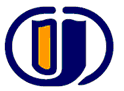 ESKİŞEHİR OSMANGAZİ ÜNİVERSİTESİ-SÜREÇ EL KİTABIİDARİ VE MALİ İŞLER DAİRE BAŞKANLIĞISATINALMA (CARİ-YATIRIM) İŞ SÜRECİDoküman No:Yayın Tarihi : 15 Haziran 2011Revizyon Tarihi :28.03.2016Revizyon No      :1ESKİŞEHİR OSMANGAZİ ÜNİVERSİTESİ-SÜREÇ EL KİTABIİDARİ VE MALİ İŞLER DAİRE BAŞKANLIĞISATINALMA(CARİ-YATIRIM) İŞ SÜRECİDOĞRUDAN TEMİN YOLUYLA HİZMET ALIMIİDARİ VE MALİ İŞLER DAİRE BAŞKANLIĞISATINALMA(CARİ-YATIRIM) İŞ SÜRECİDOĞRUDAN TEMİN YOLUYLA HİZMET ALIMIDoküman No:Yayın Tarihi :Yayın Tarihi :Revizyon Tarihi :Revizyon No      :Revizyon Tarihi :Revizyon No      :SorumlularSorumlularİş Akışıİş AkışıKayıt/Doküman-İstek sahibi Birim-Şube md. Ve Birim Personeli-İdari ve Mali İşler Daire Başkanı-İstek sahibi Birim-Şube md. Ve Birim Personeli-İdari ve Mali İşler Daire Başkanı-İstek Belgesi-Ekli Döküman-Şube Müdürü ve -Birim Personeli –İdari ve Mali İşler Daire Başkanı-Şube Müdürü ve -Birim Personeli –İdari ve Mali İşler Daire Başkanı-Yılı Bütçesi-AFB-Şube Müdürü ve Birim Personeli-İdari ve Mali İşler Daire Başkanı -Şube Müdürü ve Birim Personeli-İdari ve Mali İşler Daire Başkanı -Yılı Bütçesi-Harcama limitleri Tebliği-AFP-Şube Müdürü ve Birim Personeli-İdari ve Mali İşler Daire Başkanı -Şube Müdürü ve Birim Personeli-İdari ve Mali İşler Daire Başkanı -Satınalma istemine ait dökümanlar-Şube Müdürü ve Birim Personeli-İdari ve Mali İşler Daire Başkanı -Şube Müdürü ve Birim Personeli-İdari ve Mali İşler Daire Başkanı -Satınalma istemine ait dökümanlar-Şube Müdürü ve Birim Personeli-İdari ve Mali İşler Daire Başkanı -Şube Müdürü ve Birim Personeli-İdari ve Mali İşler Daire Başkanı -Satınalma istemine ait dökümanlarSorumlularSorumlularİş Akışıİş AkışıKayıt/Doküman-Şube müdürü ve Personeli -Kabul komisyonu-İdari ve Mali İşler Daire Başkanlığı-Şube müdürü ve Personeli -Kabul komisyonu-İdari ve Mali İşler Daire BaşkanlığıKabul raporları-Şube Müdürü ve Personeli-Gerçekleştirme memuru(İdari ve Mali İşler Daire Başkanı)-Şube Müdürü ve Personeli-Gerçekleştirme memuru(İdari ve Mali İşler Daire Başkanı)-Veri emri ve ekleriŞube müdürü ve personeliŞube müdürü ve personeli-Veri emri ve ekleriESKİŞEHİR OSMANGAZİ ÜNİVERSİTESİ-SÜREÇ EL KİTABIİDARİ VE MALİ İŞLER DAİRE BAŞKANLIĞISATINALMA (CARİ-YATIRIM) İŞ SÜRECİDOĞRUDAN TEMİN YOLUYLA MAL ALIMIDoküman No:Yayın Tarihi : 15 Haziran 2011Revizyon Tarihi :Revizyon No      :ESKİŞEHİR OSMANGAZİ ÜNİVERSİTESİ-SÜREÇ EL KİTABIİDARİ VE MALİ İŞLER DAİRE BAŞKANLIĞISATINALMA(CARİ-YATIRIM) SÜRECİDOĞRUDAN TEMİN YOLUYLA MAL ALIMIİDARİ VE MALİ İŞLER DAİRE BAŞKANLIĞISATINALMA(CARİ-YATIRIM) SÜRECİDOĞRUDAN TEMİN YOLUYLA MAL ALIMIİDARİ VE MALİ İŞLER DAİRE BAŞKANLIĞISATINALMA(CARİ-YATIRIM) SÜRECİDOĞRUDAN TEMİN YOLUYLA MAL ALIMIDoküman No:Yayın Tarihi :Yayın Tarihi :Revizyon Tarihi :Revizyon No      :Revizyon Tarihi :Revizyon No      :Sayfa No:SorumlularSorumlularİş Akışıİş AkışıKayıt/DokümanKayıt/Doküman-İstek sahibi Birim-Şube md. Ve Birim Personeli-İdari ve Mali İşler Daire Başkanı-İstek sahibi Birim-Şube md. Ve Birim Personeli-İdari ve Mali İşler Daire Başkanı-İstek Belgesi-Ekli Döküman-İstek Belgesi-Ekli Döküman-Şube Müdürü ve -Birim Personeli –İdari ve Mali İşler Daire Başkanı-Şube Müdürü ve -Birim Personeli –İdari ve Mali İşler Daire Başkanı-Yılı Bütçesi-AFB-Yılı Bütçesi-AFB-Şube Müdürü ve -Birim Personeli –İdari ve Mali İşler Daire Başkanı-Şube Müdürü ve -Birim Personeli –İdari ve Mali İşler Daire Başkanı-Yılı Bütçesi-Harcama limitleri Tebliği-AFP-Yılı Bütçesi-Harcama limitleri Tebliği-AFP-Şube Müdürü ve -Birim Personeli –İdari ve Mali İşler Daire Başkanı-Şube Müdürü ve -Birim Personeli –İdari ve Mali İşler Daire Başkanı-Satınalma istemine ait dökümanlar-Satınalma istemine ait dökümanlar-Şube Müdürü ve -Birim Personeli –İdari ve Mali İşler Daire Başkanı-Şube Müdürü ve -Birim Personeli –İdari ve Mali İşler Daire Başkanı-Satınalma istemine ait dökümanlar-Satınalma istemine ait dökümanlar-Şube Müdürü ve -Birim Personeli –İdari ve Mali İşler Daire Başkanı-Şube Müdürü ve -Birim Personeli –İdari ve Mali İşler Daire Başkanı-Satınalma istemine ait dökümanlar-Satınalma istemine ait dökümanlar                      ESKİŞEHİR OSMANGAZİ ÜNİVERSİTESİ-SÜREÇ EL KİTABISorumlularİş AkışıKayıt/Doküman-Şube müdürü ve Personeli -Kabul komisyonu-İdari ve Mali İşler Daire BaşkanlığıKabul raporları-Şube müdürü ve Personeli -Kabul komisyonu-İdari ve Mali İşler Daire Başkanlığı-Veri emri ve ekleri-Şube müdürü ve Personeli -Kabul komisyonu-İdari ve Mali İşler Daire Başkanlığı-Veri emri ve ekleri-Şube müdürü ve Personeli -Kabul komisyonu-İdari ve Mali İşler Daire Başkanlığı-Veri emri ve ekleri-Şube müdürü ve Personeli -Kabul komisyonu-İdari ve Mali İşler Daire Başkanlığı-Veri emri ve ekleriESKİŞEHİR OSMANGAZİ ÜNİVERSİTESİ-SÜREÇ EL KİTABIİDARİ VE MALİ İŞLER DAİRE BAŞKANLIĞISATINALMA(CARİ-YATIRIM) SÜRECİİHALE YOLUYLA MAL VE HİZMET ALIMIDoküman No:Yayın Tarihi :Revizyon Tarihi :Revizyon No      :ESKİŞEHİR OSMANGAZİ ÜNİVERSİTESİ-SÜREÇ EL KİTABIİDARİ VE MALİ İŞLER DAİRE BAŞKANLIĞISATINALMA(CARİ-YATIRIM) SÜRECİİHALE YOLUYLA ALINAN MAL  VE HİZMET ALIMLARIİDARİ VE MALİ İŞLER DAİRE BAŞKANLIĞISATINALMA(CARİ-YATIRIM) SÜRECİİHALE YOLUYLA ALINAN MAL  VE HİZMET ALIMLARIDoküman No:Yayın Tarihi :Yayın Tarihi :Revizyon Tarihi :Revizyon No      :Revizyon Tarihi :Revizyon No      :SorumlularSorumlularİş Akışıİş AkışıKayıt/Doküman-İstek sahibi Birim-Şube md. Ve Birim Personeli-İdari ve Mali İşler Daire Başkanı-İstek sahibi Birim-Şube md. Ve Birim Personeli-İdari ve Mali İşler Daire Başkanı-İstek Belgesi-Ekli Döküman-Şube müdürü ve Personeli -Kabul komisyonu-İdari ve Mali İşler Daire Başkanlığı-Şube müdürü ve Personeli -Kabul komisyonu-İdari ve Mali İşler Daire Başkanlığı-Yılı Bütçesi-AFB-Şube müdürü ve Personeli -Kabul komisyonu-İdari ve Mali İşler Daire Başkanlığı-Şube müdürü ve Personeli -Kabul komisyonu-İdari ve Mali İşler Daire Başkanlığı-Yılı Bütçesi-Harcama limitleri Tebliği-AFP-Şube müdürü ve Personeli -Kabul komisyonu-İdari ve Mali İşler Daire Başkanlığı-Şube müdürü ve Personeli -Kabul komisyonu-İdari ve Mali İşler Daire Başkanlığı-Satınalma istemine ait dökümanlar-Şube müdürü ve Personeli -Kabul komisyonu-İdari ve Mali İşler Daire Başkanlığı-Şube müdürü ve Personeli -Kabul komisyonu-İdari ve Mali İşler Daire Başkanlığı-Satınalma istemine ait dökümanlar-Şube müdürü ve Personeli -Kabul komisyonu-İdari ve Mali İşler Daire Başkanlığı-Şube müdürü ve Personeli -Kabul komisyonu-İdari ve Mali İşler Daire Başkanlığı-Satınalma istemine ait dökümanlarESKİŞEHİR OSMANGAZİ ÜNİVERSİTESİ-SÜREÇ EL KİTABIsorumlularİş AkışıKayıt/Doküman-Şube müdürü ve Personeli -Kabul komisyonu-İdari ve Mali İşler Daire Başkanlığı-Satınalma istemine ait dökümanlar-Şube müdürü ve Personeli -Kabul komisyonu-İdari ve Mali İşler Daire Başkanlığı-Satınalma istemine ait dökümanlar-Şube müdürü ve Personeli -Kabul komisyonu-İdari ve Mali İşler Daire Başkanlığı-Satınalma istemine ait dökümanlar-Şube müdürü ve Personeli -Kabul komisyonu-İdari ve Mali İşler Daire Başkanlığı-Satınalma istemine ait dökümanlar-Şube müdürü ve Personeli -Kabul komisyonu-İdari ve Mali İşler Daire Başkanlığı-Satınalma istemine ait dökümanlar-Şube müdürü ve Personeli -Kabul komisyonu-İdari ve Mali İşler Daire Başkanlığı-Satınalma istemine ait dökümanlar-Şube müdürü ve Personeli -Kabul komisyonu-İdari ve Mali İşler Daire Başkanlığı-Satınalma istemine ait dökümanlar-Şube müdürü ve Personeli -Kabul komisyonu-İdari ve Mali İşler Daire Başkanlığı-Satınalma istemine ait dökümanlarESKİŞEHİR OSMANGAZİ ÜNİVERSİTESİ-SÜREÇ EL KİTABISorumlular                                                       İŞ AKIŞIKayıt/Doküman-Şube müdürü ve Personeli -Kabul komisyonu-İdari ve Mali İşler Daire Başkanlığı-Veri emri ve ekleri-Şube müdürü ve Personeli -Kabul komisyonu-İdari ve Mali İşler Daire Başkanlığı-Veri emri ve ekleri